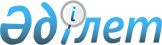 Об утверждении перечня персональных данных работников Министерства финансов Республики Казахстан, необходимого и достаточного для выполнения осуществляемых задачПриказ Заместителя Премьер-Министра Республики Казахстан - Министра финансов Республики Казахстан от 12 марта 2014 года № 114. Зарегистрирован в Министерстве юстиции Республики Казахстан 10 апреля 2014 года № 9305

      В соответствии с подпунктом 1) пункта 2 статьи 25 Закона Республики Казахстан от 21 мая 2013 года «О персональных данных и их защите» ПРИКАЗЫВАЮ: 



      1. Утвердить прилагаемый перечень персональных данных работников Министерства финансов Республики Казахстан, необходимый и достаточный для выполнения осуществляемых задач.



      2. Департаменту управления персоналом (Айкимбаева Б.Т.) обеспечить в установленном законодательством порядке государственную регистрацию настоящего приказа в Министерстве юстиции Республики Казахстан.



      3. Председателям комитетов довести настоящий приказ до сведения всех руководителей териториальных подразделений ведомств Министерства финансов Республики Казахстан.



      4. Настоящий приказ вводится в действие по истечении десяти календарных дней после дня его первого официального опубликования.      Заместитель Премьер-Министра 

      Республики Казахстан – Министр 

      финансов Республики Казахстан              Б. Султанов

Утвержден                

приказом Заместителя Премьер-Министра

Республики Казахстан –        

Министра финансов           

Республики Казахстан           

от 12 марта 2014 года № 114      

Перечень

персональных данных работников Министерства финансов

Республики Казахстан, необходимого и достаточного

для выполнения осуществляемых задач      1. Фамилия. 

      2. Имя. 

      3. Отчество. 

      4. Число, месяц, год и место рождения. 

      5. Гражданство. 

      6. Национальность. 

      7. Сведения о состоянии здоровья. 

      8. Место регистрации и проживания (страна, область/район, город (аул, село), наименование улицы (микрорайона), номер дома, номер квартиры). 

      9. Номер телефона, адрес электронной почты. 

      10. Номер платежной карты. 

      11. Семейное, имущественное положение. 

      12. Сведения об образовании (наименование высшего учебного заведения, номер и серия диплома, специальность, квалификация).

      13. Сведения о доходах с предыдущего места работы.

      14. Номер, серия, дата выдачи удостоверения личности и (или) паспорта.

      15. Индивидуальный идентификационный номер. 

      16. Сведения о воинском учете. 

      17. Сведения о трудовой деятельности. 

      18. Сведения о наличии судимости. 
					© 2012. РГП на ПХВ «Институт законодательства и правовой информации Республики Казахстан» Министерства юстиции Республики Казахстан
				